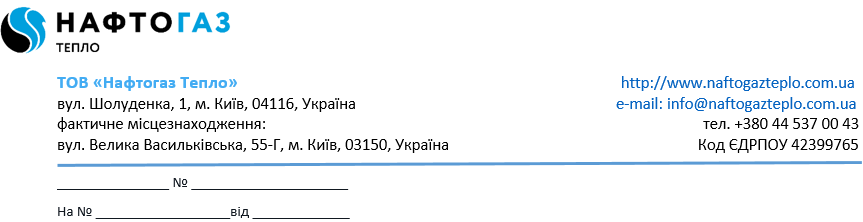 ВІДКРИТІ ТОРГИ НА ЗАКУПІВЛЮ:Послуги постійного доступу до мережі Інтернет (код згідно з Єдиним закупівельним словником ДК 021:2015 72410000-7 Послуги провайдерів(72411000-4 Постачальники  Інтернет-послуг)(Лот 1- Послуги постійного доступу до мережі Інтернет (Основний канал); Лот 2- Послуги постійного доступу до мережі Інтернет (резервний канал)ТЕНДЕРНА ДОКУМЕНТАЦІЯ м. Київ – 2023Додатки: 			1. Додаток 1 до тендерної документації                                                 2. Додаток 2 до тендерної документації                                                 3. Додаток 3 до тендерної документації                                                 4. Додаток 4 до тендерної документації                                                 5. Додаток 5 до тендерної документації                                                 6. Додаток 6 до тендерної документації                                                 7. Додаток 7а до тендерної документації                                                8. Додаток 7б до тендерної документаціїДодаток 1 КВАЛІФІКАЦІЙНІ КРИТЕРІЇ, ВИМОГИ ТА ДОКУМЕНТИ, ЯКІ ВИМАГАЮТЬСЯ ДЛЯ ПІДТВЕРДЖЕННЯ ВІДПОВІДНОСТІ ПРОПОЗИЦІЇ УЧАСНИКА КВАЛІФІКАЦІЙНИМ КРИТЕРІЯМ ТА ІНШИМ ВИМОГАМ ЗАМОВНИКА 1. Наявність документально підтвердженого досвіду виконання аналогічного (аналогічних) за предметом закупівлі договору (договорів). 1.1. Для підтвердження відповідності Учасника зазначеному кваліфікаційному критерію необхідно    надати:1.1.1. Довідку про досвід виконання аналогічного/их договору/ів у вигляді таблиці, форма якої наведена нижче:Інформація щодо досвіду виконання аналогічного/их  договору/ів Аналогічним вважається договір по предмету закупівлі  (за предметом закупівлі)  Послуги постійного доступу до мережі Інтернет або  Послуги  доступу до мережі Інтернет1.1.2. Скановану копію з оригіналу аналогічного/их договору/ів із усіма додатками, який/і зазначений/і в таблиці 1 (обов’язково).1.1.3. Копії документів, які свідчать про повне виконання наданого аналогічного/их договору/ів та/або листа-відгуку від замовника стосовно договору/ів, який/і зазначено в таблиці (обов’язково); Лист-відгук  повинен мати посилання на номер договору та бути належно оформленим, містити вихідний номер та дату видачі такого документу.2. На підтвердження відсутності перебування під дією будь-якого обмеження, у тому числі персональної чи спеціальної санкції, Учасник надає Гарантійний лист за наведеною формою:Додаток 2 Технічні вимогиПослуги постійного доступу до мережі Інтернет (код згідно з Єдиним закупівельним словником ДК 021:2015 72410000-7 Послуги провайдерів(72411000-4 Постачальники  Інтернет-послуг)(Лот 1- Послуги постійного доступу до мережі Інтернет (Основний канал); Лот 2- Послуги постійного доступу до мережі Інтернет (резервний канал)Загальні вимоги до Учасників закупівлі:Замовник здійснює закупівлю із доступу до мережі Інтернет по двох незалежних каналах – основний та резервний (що повинні надаватися різними постачальниками послуг). Виконавець послуг за лотом №2 не може бути Виконавцем за лотом №1 та навпаки. Виконавці послуг за лотами №1 та №2 не можуть використовувати спільні засоби надання послуг, в тому числі фізичні чи логічні канали зв’язку, програмні чи апаратні системи захисту від DDOS-атак, тощо.Увага Учасникам закупівлі! Умовами технічного завдання передбачено одночасне надання послуги різними постачальниками (провайдерами), тому Учасник-переможець лоту №1 не може бути Переможцем за лотом №2, а Учасник-переможець лоту №2 не може бути переможцем за лотом №1. Недотримання цієї умови Учасником,   призведе до відхилення його пропозиції на підставі пункту 1 частини 2 статті 31 Закону України «Про публічні закупівлі» з урахуванням Постанови КМУ №1178 від 12.10.2022 “Про затвердження особливостей здійснення публічних закупівель товарів, робіт і послуг для замовників, передбачених Законом України “Про публічні закупівлі”, на період дії правового режиму воєнного стану в Україні та протягом 90 днів з дня його припинення або скасування”: тендерна пропозиція Учасника не відповідає умовам технічної специфікації та іншим вимогам щодо предмета закупівлі тендерної документації».Учасник закупівлі підтверджує технічні, кількісні та якісні и характеристики, у тому числі технічну специфікацію Замовника викладаючи їх у стверджувальній формі. У разі наявності в технічних, якісних та кількісних характеристиках, у тому числі технічній специфікації посилання на конкретні торговельні марки чи фірму, патент, конструкцію або тип предмета закупівлі, джерело його походження або виробника, після такого посилання слід вважати в наявності вираз «або еквівалент».Додаток 3Форма, яка подається Учасником на фірмовому бланкуУчасник не повинен відступати від даної форми.Увага! Учасник завантажує пропозицію по кожному лоту окремо!Тендерна пропозиціяПослуги постійного доступу до мережі Інтернет (код згідно з Єдиним закупівельним словником ДК 021:2015 72410000-7 Послуги провайдерів(72411000-4 Постачальники  Інтернет-послуг)(Лот 1- Послуги постійного доступу до мережі Інтернет (Основний канал); Лот 2- Послуги постійного доступу до мережі Інтернет (Резервний канал)ТОВ «Нафтогаз Тепло», від __________________________________________________(вказати повну назву Учасника)Ціна пропозиції становить, з ПДВ:Цифрами ______________________________________________Літерами  ______________________________________________* використовується виключно у разі, якщо послуга доступу до мережі Internet передбачає необхідність організації підключення каналу зв’язку.Ми згодні дотримуватись положень цієї пропозиції протягом 90 днів із дати кінцевого строку подання тендерних пропозицій. Наша пропозиція буде залишатися дійсною і обов’язковою для нас в будь-який час до закінчення зазначеного строку.Ми погоджуємося з умовами, що ТОВ «Нафтогаз Тепло» можете відхилити нашу чи всі пропозиції та розуміємо, що ТОВ «Нафтогаз Тепло» не обмежені у прийнятті будь-якої іншої пропозиції з більш вигідними для вас умовами.Якщо ми будемо визначені переможцем процедури закупівлі, ми беремо на себе зобов’язання укласти договір  та виконати його на умовах, зазначених в проекті договору про закупівлю (Додаток 4 до цієї тендерної документації) не раніше ніж через 5 днів з дати оприлюднення в електронній системі закупівель повідомлення про намір укласти договір про закупівлю та не пізніше ніж через 15 днів з дня прийняття рішення про намір укласти договір про закупівлю відповідно до вимог тендерної документації та тендерної пропозиції переможця процедури закупівлі (або у строк, встановлений ТОВ «Нафтогаз Тепло»  відповідно до Закону та Особливостей). Також погоджуємося у разі виявлення  одного або декількох критеріїв високого ризику пов’язаності, що зазначені в п.7.2 Розділу 7 “Перевірка наявності ознак пов’язаності” тендерної документації, укласти  додаткову угоду до договору з урахуванням вимог, зазначених у пп 7.3.1. зазначеного Розділу тендерної документації.Датовано: "___" ________________ 2023 року[Підпис]    [прізвище, ініціали, посада уповноваженої особи Учасника] Контактний номер телефону уповноваженої особи Учасника: ___________М.П. (у разі використання)Додаток 4Проект договору(надано в окремому файлі)Додаток 5Форма заповнюється Учасником та надаєтьсяу складі пропозиції ЛИСТ-ЗГОДАВідповідно до Закону України «Про захист персональних даних» даю згоду на обробку, використання, поширення та доступ до персональних даних, які передбачено Законом України «Про публічні закупівлі», а також згідно з нормами чинного законодавства, моїх персональних даних (у т.ч. паспортні дані, ідентифікаційний код, свідоцтво платника податків, банківські реквізити, розрахункові рахунки, електронні ідентифікаційні дані: номери телефонів, електронні адреси або інша необхідна інформація, передбачена законодавством), відомостей, які надаю про себе для забезпечення участі у процедурах закупівель, цивільно-правових та господарських відносин.Дата __________                                                  __________/____________/ /Підпис/ /ПІБ/Додаток 6ПЕРЕЛІК ДОКУМЕНТІВ, ЩО НАДАЮТЬСЯ ПЕРЕМОЖЦЕМ ПРОЦЕДУРИ ЗАКУПІВЛІПереможець процедури закупівлі у строк, що не перевищує 4 (чотирьох) календарних днів з дати оприлюднення в електронній системі закупівель повідомлення про намір укласти договір, повинен оприлюднити в електронній системі закупівель:інформацію про право підписання договору про закупівлю;достовірну інформацію про наявність чинної ліцензії або документа дозвільного характеру на провадження виду господарської діяльності, якщо отримання дозволу або ліцензії на провадження такого виду діяльності передбачено чинним законодавством;перерахунок ціни тендерної пропозиції (за формою, викладеною в Додатку 3); документи, які підтверджують відсутність відстав для  відхилення тендерної пропозиції   згідно з пунктом 44 Особливостей:Примітка:Замовник не вимагає документального підтвердження публічної інформації, що оприлюднена у формі відкритих даних згідно із Законом України "Про доступ до публічної інформації" та/або міститься у відкритих єдиних державних реєстрах, доступ до яких є вільним, або публічної інформації, що є доступною в електронній системі закупівель.*У разі якщо переможцем процедури закупівлі є об’єднання учасників зазначені в цьому Додатку документи подаються по кожному з учасників, які входять у склад об’єднання окремо (з урахуванням законодавства країни реєстрації такого учасника). ЗАТВЕРДЖЕНОрішенням уповноваженої особи з проведення публічних закупівель                  ТОВ «Нафтогаз Тепло»протокол №92 від 30.03.2023 р.Володимир ДЕНИСОВ                                                                                 _______________  Розділ 1. Загальні положенняРозділ 1. Загальні положенняРозділ 1. Загальні положення1.1. Терміни, які вживаються в тендерній документаціїТендерну документацію розроблено відповідно до вимог Закону України «Про публічні закупівлі» (далі - Закон),  Особливостей  здійснення публічних закупівель товарів, робіт і послуг для замовників, передбачених Законом України “Про публічні закупівлі”, на період дії правового режиму воєнного стану в Україні та протягом 90 днів з дня його припинення або скасування, затверджених постановою Кабінету Міністрів України від 12 жовтня 2022 р. № 1178 зі змінами та доповненнями (далі - Особливості) та інших нормативних документів чинного законодавства у сфері публічних закупівель. Терміни, які використовуються в цій тендерній документації, вживаються у значенні, наведеному в Законі.1.2. Інформація про Замовника торгів:1.2.1. Повне найменування:Товариство з обмеженою відповідальністю "НАФТОГАЗ ТЕПЛО" (далі   - Замовник)1.2.2. Місцезнаходження:Юридична адреса: вул. Шолуденка, 1, м. Київ, 04116 Місцезнаходження: вул. Велика Васильківська, 55-Г, м. Київ, 03150.1.2.3. Прізвище, ім’я та по батькові, посада та електронна адреса однієї чи кількох посадових осіб замовника, уповноважених здійснювати зв’язок з Учасниками:З усіх питань, пов’язаних з організацією проведення процедури закупівлі, підготовкою та подачею тендерної пропозиції, щодо отримання інформації про предмет закупівлі, його технічних, якісних та кількісних характеристик звертатися до:  Денисова Володимира Олександровича, Керівник проекту з організації роботи оператора системи розподілу електричної енергії, тел    (067) 957-49-13, e-mail: v.denysov@naftogazteplo.com.ua, вул. Велика Васильківська, 55-Г, м. Київ, 031501.3. Процедура закупівліВідкриті торги Замовник НЕ приймає до розгляду тендерну пропозицію, ціна якої є вищою, ніж очікувана вартість предмета закупівлі.1.4. Інформація про предмет закупівлі:1.4.1. Назва предмета  закупівлі:Послуги постійного доступу до мережі Інтернет (код згідно з Єдиним закупівельним словником ДК 021:2015 72410000-7 Послуги провайдерів (72411000-4 Постачальники  Інтернет-послуг) (Лот 1- Послуги постійного доступу до мережі Інтернет (Основний канал);  Лот 2- Послуги постійного доступу до мережі Інтернет (резервний канал)1.4.2. Опис окремої частини (частин) предмета закупівлі (лота), щодо якої можуть бути подані тендерні пропозиції:2 лота:Лот 1- Послуги постійного доступу до мережі Інтернет (Основний канал);Лот 2- Послуги постійного доступу до мережі Інтернет (резервний канал); 1.4.3. Місце, кількість, обсяг поставки товарів (надання послуг, виконання робіт):Місце поставки товару/надання послуги/виконання робіт:  ЛОТ -1:  вул. С. Бандери 21, Львівська обл., м. Новояворівськ, 81053, Україна 
ЛОТ -2:  вул. С. Бандери 21, Львівська обл., м. Новояворівськ, 81053, УкраїнаКількість: Лот № 1 - 1 послуга  Лот № 2 - 1 послуга  Детальна інформація про обсяги закупівлі  міститься у Додатку 2 до цієї тендерної документації.1.4.4. Строк постачання товару/ надання послуги/виконання робіт01.05.2023 – 30.04.2024 року 1.5. Недискримінація Учасників та рівне ставлення до них Вітчизняні та іноземні Учасники всіх форм власності та організаційно-правових форм беруть участь у процедурі закупівлі на рівних умовах.Замовник забезпечує вільний доступ усіх Учасників до інформації про закупівлю, передбаченої Законом.1.6. Інформація про валюту (валюти), у якій (яких) повинна бути розрахована і зазначена ціна тендерної пропозиції Валютою тендерної пропозиції є гривня. У разі, якщо Учасником процедури закупівлі є нерезидент,  такий Учасник зазначає ціну пропозиції в електронній системі закупівель у валюті – гривня, та додатково до цінової (тендерної) пропозиції у гривні, прикріпляє у електронну систему закупівель перерахунок цінової пропозиції у Євро (EUR) або у Доларах США (USD) за офіційним курсом до гривні, установленим Національним банком України на дату розкриття тендерних пропозицій.1.7. Інформація про мову (мови), якою (якими) повинні бути складені тендерні пропозиції Мова тендерної пропозиції - українська. Всі документи, що готуються Учасником, викладаються українською мовою.Якщо в складі тендерної пропозиції надається документ на іншій мові, ніж українська Учасник надає переклад цього документа. Відповідальність за якість та достовірність перекладу несе Учасник.Стандартні характеристики, вимоги, умовні позначення у вигляді скорочень та термінологія, пов’язана з товарами, роботами чи послугами, що закуповуються, передбачені існуючими міжнародними або національними стандартами, нормами та правилами, викладаються мовою їх загальноприйнятого застосування. Розділ 2. Порядок внесення змін та надання роз’яснень до тендерної документаціїРозділ 2. Порядок внесення змін та надання роз’яснень до тендерної документаціїРозділ 2. Порядок внесення змін та надання роз’яснень до тендерної документації2.1.Процедура надання роз’яснень щодо тендерної документації2.1.1. Фізична/юридична особа має право не пізніше ніж за  3 дні  до закінчення строку подання тендерної пропозиції звернутися через електронну систему закупівель до Замовника за роз’ясненнями щодо тендерної документації та/або звернутися до Замовника з вимогою щодо усунення порушення під час проведення тендеру. Усі звернення за роз’ясненнями та звернення щодо усунення порушення автоматично оприлюднюються в електронній системі закупівель без ідентифікації особи, яка звернулася до Замовника. Замовник повинен протягом трьох днів з дня їх оприлюднення надати роз’яснення на звернення та оприлюднити його в електронній системі закупівель. 2.1.2. У разі несвоєчасного надання Замовником роз’яснень щодо змісту тендерної документації електронна система закупівель автоматично призупиняє перебіг тендеру.2.1.3. Для поновлення перебігу тендеру Замовник повинен розмістити роз’яснення щодо змісту тендерної документації в електронній системі закупівель з одночасним продовженням строку подання тендерних пропозицій не менш як на чотири дні.2.2. Внесення змін до тендерної документації2.2.1. Замовник має право з власної ініціативи або у разі усунення порушень законодавства у сфері публічних закупівель, викладених у висновку органу державного фінансового контролю відповідно до статті 8 Закону, або за результатами звернень, або на підставі рішення органу оскарження внести зміни до тендерної документації. У разі внесення змін до тендерної документації, строк для подання тендерних пропозицій продовжується Замовником в електронній системі закупівель таким чином, щоб з моменту внесення змін до тендерної документації до закінчення кінцевого строку подання тендерних пропозицій залишалося не менше чотирьох днів.2.2.2. Зміни, що вносяться Замовником до тендерної документації, розміщуються та відображаються в електронній системі закупівель у вигляді нової редакції тендерної документації додатково до початкової редакції тендерної документації. Замовник разом із змінами до тендерної документації в окремому документі оприлюднює перелік змін, що вносяться.2.2.3. Зміни до тендерної документації у машинозчитувальному форматі розміщуються в електронній системі закупівель протягом одного дня з дати прийняття рішення про їх внесення.У разі несвоєчасного надання замовником роз’яснень щодо змісту тендерної документації електронна система закупівель автоматично зупиняє перебіг відкритих торгів.Для поновлення перебігу відкритих торгів замовник   розміщує роз’яснення щодо змісту тендерної документації в електронній системі закупівель з одночасним продовженням строку подання тендерних пропозицій не менш як на чотири дні.Розділ 3. Інструкція з підготовки тендерної  пропозиціїРозділ 3. Інструкція з підготовки тендерної  пропозиціїРозділ 3. Інструкція з підготовки тендерної  пропозиції3.1. Зміст і спосіб подання тендерної пропозиції3.1.1.Тендерна пропозиція подається Учасником в електронному вигляді через електронну систему закупівель шляхом заповнення електронних форм з окремими полями, де зазначається інформація про ціну пропозиції та з завантаженням наступних документів:інформації, що підтверджує відповідність Учасника кваліфікаційним критеріям – згідно з Додатком 1 до цієї тендерної документації;інформації про необхідні технічні, якісні та кількісні характеристики предмета закупівлі, а також відповідної технічної специфікації (у разі потреби (плани, креслення, малюнки чи опис предмета закупівлі), що повинна складатись з документів, зазначених у Додатку 2 до цієї тендерної документації;тендерної пропозиції згідно з Додатком 3 до цієї тендерної документації.довідки, складеної у довільній формі, за підписом уповноваженої особи Учасника з інформацією щодо повноважень на підпис документів тендерної пропозиції та договору із додаванням копій підтверджуючих документів (протокол засновників/Учасників та/або наказу про призначення (у разі підписання керівником); довіреності, доручення (у разі підписання іншою уповноваженою особою Учасника) або іншого документа, що підтверджує повноваження представника Учасника на підписання документів тендерної пропозиції та договору);гарантійного листа з підтвердженням згоди Учасника укласти договір на умовах, викладених у Додатку 4 до цієї тендерної документації;листа-згоди керівника та/або представника Учасника процедури закупівлі на обробку персональних даних згідно з Додатком 5 до цієї тендерної документації;заповненого «Опитувальника Контрагента - юридичної особи» (надається учасниками-юридичними особами) або   «Опитувальника Контрагента - фізичної Особи» (надається учасниками-фізичними особами), форма якого наведена  в Додатках 7а та 7б до цієї тендерної документації;документа, що підтверджує надання Учасником забезпечення тендерної пропозиції (у разі, якщо таке забезпечення вимагається).  копії Статуту або іншого установчого документу (для юридичної особи), завіреної підписом уповноваженої особи, або опис із кодом доступу до сканованої копії установчого документу Учасника на офіційному сайті Міністерства юстиції України;завіреної підписом уповноваженої особи копії довідки або свідоцтва платника ПДВ/копії витягу з реєстру платників податку на додану вартість/копії довідки або свідоцтва платника єдиного податку суб’єктом малого підприємництва/копії витягу з реєстру платників єдиного податку (для Учасників-суб'єктів малого підприємництва на єдиному податку/інше);якщо Учасник процедури закупівлі є громадянином Російської Федерації / Республіки Білорусь, який проживає на території України на законних підставах, він надає у складі тендерної пропозиції завірену підписом уповноваженої особи копію одного з нижче перерахованих документів: посвідки на постійне/тимчасове проживання відповідно до ЗУ “Про правовий статус іноземців та осіб без громадянства” або копію військового квитка, виданого іноземцю чи особі без громадянства, які в установленому порядку уклали контракт про проходження військової служби у Збройних Силах України, Державній спеціальній службі транспорту або Національній гвардії України, або посвідчення біженця чи документу, що підтверджує надання притулку в Україні. якщо Учасником процедури закупівлі є юридична особа, створена та зареєстрована відповідно до законодавства України, а кінцевим бенефіціарним власником, членом або учасником (акціонером), що має частку в статутному капіталі 10 і більше відсотків, якої є Російська Федерація / Республіка Білорусь, громадянин Російської Федерації / Республіки Білорусь, який проживає на території України на законних підставах – то у складі тендерної пропозиції такий Учасник надає на вищеперелічених осіб завірену підписом уповноваженої особи копію одного з нижче перерахованих документів: посвідки на постійне/тимчасове проживання відповідно до ЗУ “Про правовий статус іноземців та осіб без громадянства” або копію військового квитка, виданого іноземцю чи особі без громадянства, які в установленому порядку уклали контракт про проходження військової служби у Збройних Силах України, Державній спеціальній службі транспорту або Національній гвардії України, або посвідчення біженця чи документу, що підтверджує надання притулку в Україні.підтверджуючого документа про створення об’єднання Учасників (надається у разі, якщо тендерна пропозиція подається об’єднанням Учасників);накладеного кваліфікованого електронного підпису (КЕП)/удосконаленого електронного підпису (УЕП)* на пропозицію або на кожен електронний документ пропозиції окремо. Якщо пропозиція містить документи в електронній формі, то Учасник повинен накласти додатково  КЕП/УЕП на кожен електронний документ.Документи пропозиції, які надані не у формі електронного документа (без КЕП/УЕП на документі) повинні містити підпис уповноваженої посадової особи Учасника закупівлі (із зазначенням прізвища, ініціалів та посади особи), а також відбитки печатки Учасника (у разі її використання) на кожній сторінці такого документу (окрім документів, виданих іншими підприємствами/ установами/ організаціями).Замовник перевіряє КЕП/УЕП Учасника на сайті центрального засвідчувального органу за посиланням https://czo.gov.ua/verify.Під час перевірки КЕП/УЕП повинні відображатися назва Учасника, посада, прізвище та ініціали особи, уповноваженої на підписання пропозиції (власника ключа).Учасник процедури закупівлі-нерезидент у разі неможливості накласти електронний підпис (або кваліфікований електронний підпис)  на свою тендерну пропозицію згідно із законодавством – надає у складі тендерної пропозиції відповідний лист- пояснення. інших документів (у разі, якщо необхідність їх надання    передбачено цією тендерною документацією).3.1.2. Учасникам рекомендується надавати документи у складі  тендерної пропозиції у тій послідовності, в якій вони наведені у тендерній документації, а також надавати окремим файлом кожний документ, що іменується відповідно до змісту документа.3.1.3. Всі документи, тендерної пропозиції, визначені цією тендерною документацією завантажуються в електронну систему закупівель у вигляді скан-копій придатних для машинозчитування (файли з розширенням «.pdf.», «.jpeg.», тощо), зміст та вигляд  повинен відповідати оригіналам відповідних документів, згідно з  якими виготовляються такі скан-копії. 3.1.4. Інформація, що надається Учасниками процедури закупівлі, повинна узгоджуватися у документах і не призводити до протирічь та/або різночитання.3.1.5. Під час завантаження тендерної пропозиції Учасник може визначати тип завантажених файлів. В разі визначення файлів як конфіденційні, Учасник повинен зазначити обґрунтовані причини такого рішення. Файли, що визначені конфіденційними, будуть доступні для перегляду тільки Замовнику.Конфіденційною не може бути визначено інформацію про запропоновану ціну, інші критерії оцінки, технічні умови, технічні специфікації та документи, які підтверджують відповідність кваліфікаційним критеріям відповідно до статті 16 Закону, і документи, що підтверджують відсутність підстав, установлених пунктом 44 Особливостей.3.1.6. Переможець процедури закупівлі у строк, що не перевищує 4 днів з дати оприлюднення в електронній системі закупівель повідомлення про намір укласти договір про закупівлю, подає інформацію (документи, визначені в Додатку 6 (для переможця процедури закупівлі) шляхом оприлюднення її в  електронній системі закупівель.У випадку ненадання переможцем процедури закупівлі документів згідно з Додатком 6 (для переможця процедури закупівлі) або надання їх з порушенням терміну або вимог, передбачених тендерною документацією, або у випадку, якщо щодо переможця  процедури закупівлі наявні підстави для відмови, передбачені  пунктом 44 Особливостей, Переможець процедури закупівлі вважається таким, що не надав у спосіб, зазначений в тендерній документації, документи, що підтверджують відсутність підстав, установлених пунктом 44 Особливостей.3.1.7. Опис та приклади формальних несуттєвих помилок:Формальними (несуттєвими) вважаються помилки, що пов’язані з оформленням тендерної пропозиції та не впливають на зміст тендерної пропозиції, а саме - технічні помилки та описки. ПЕРЕЛІК формальних (несуттєвих) помилок:1) Інформація/документ, подана учасником процедури закупівлі у складі тендерної пропозиції, містить помилку (помилки) у частині:уживання великої літери;уживання розділових знаків та відмінювання слів у реченні;використання слова або мовного звороту, запозичених з іншої мови;зазначення унікального номера оголошення про проведення конкурентної процедури закупівлі, присвоєного електронною системою закупівель та/або унікального номера повідомлення про намір укласти договір про закупівлю - помилка в цифрах;застосування правил переносу частини слова з рядка в рядок;написання слів разом та/або окремо, та/або через дефіс;нумерації сторінок/аркушів (у тому числі кілька сторінок аркушів мають однаковий номер, пропущені номери окремих сторінок/аркушів, немає нумерації сторінок/аркушів, нумерація сторінок/аркушів не відповідає переліку, зазначеному в документі).2) Помилка, зроблена учасником процедури закупівлі під час оформлення тексту документа/унесення інформації в окремі поля електронної форми тендерної пропозиції (у тому числі комп'ютерна коректура, заміна літери (літер) та/або цифри (цифр), переставлення літер (цифр) місцями, пропуск літер (цифр), повторення слів, немає пропуску між словами, заокруглення числа), що не впливає на ціну тендерної пропозиції учасника процедури закупівлі та не призводить до її спотворення та/або не стосується характеристики предмета закупівлі, кваліфікаційних критеріїв до учасника процедури закупівлі.3) Невірна назва документа (документів), що подається учасником процедури закупівлі у складі тендерної пропозиції, зміст якого відповідає вимогам, визначеним замовником у тендерній документації.4) Окрема сторінка (сторінки) копії документа (документів) не завірена підписом та/або печаткою учасника процедури закупівлі (у разі її використання).5) У складі тендерної пропозиції немає документа (документів), на який посилається учасник процедури закупівлі у своїй тендерній пропозиції, при цьому замовником не вимагається подання такого документа в тендерній документації.6) Подання документа (документів) учасником процедури закупівлі у складі тендерної пропозиції, що не містить власноручного підпису уповноваженої особи учасника процедури закупівлі, якщо на цей документ (документи) накладено її кваліфікований електронний підпис.7) Подання документа (документів) учасником процедури закупівлі у складі тендерної пропозиції, що складений у довільній формі та не містить вихідного номера.8) Подання документа учасником процедури закупівлі у складі тендерної пропозиції, що є сканованою копією оригіналу документа/електронного документа.9) Подання документа учасником процедури закупівлі у складі тендерної пропозиції, який засвідчений підписом уповноваженої особи учасника процедури закупівлі та додатково містить підпис (візу) особи, повноваження якої учасником процедури закупівлі не підтверджені (наприклад, переклад документа завізований перекладачем тощо).10) Подання документа (документів) учасником процедури закупівлі у складі тендерної пропозиції, що містить (містять) застарілу інформацію про назву вулиці, міста, найменування юридичної особи тощо, у зв'язку з тим, що такі назва, найменування були змінені відповідно до законодавства після того, як відповідний документ (документи) був (були) поданий (подані).11) Подання документа (документів) учасником процедури закупівлі у складі тендерної пропозиції, в якому позиція цифри (цифр) у сумі є некоректною, при цьому сума, що зазначена прописом, є правильною.12) Подання документа (документів) учасником процедури закупівлі у складі тендерної пропозиції в форматі, що відрізняється від формату, який вимагається замовником у тендерній документації, при цьому такий формат документа забезпечує можливість його перегляду (наприклад: документ у форматі «JPG» замість документа у форматі «pdf»).3.1.8. Кожен Учасник має право подати тільки одну тендерну пропозицію (у тому числі до визначеної в тендерній документації окремо визначеного частини предмета закупівлі (лота). У разі, якщо тендерна пропозиція подається об’єднанням Учасників, до неї обов’язково включається документ про створення такого об’єднання (надається підтверджуючий документ).3.2  Учасники при поданні пропозиції повинні враховувати3.2.1. Учасники процедури закупівлі при поданні пропозиції повинні враховувати норми:1) Закону України «Про забезпечення прав і свобод громадян та правовий режим на тимчасово окупованій території України»  від 15.04.2014 № 1207-VII у зв’язку із законодавчо встановленими заборонами на взаємодію з Тимчасово окупованих територій;2) Закону України «Про основні засади примусового вилучення в Україні об’єктів права власності Російської Федерації та її резидентів» від 03.03.2022 року № 2116-IX, Російська Федерація – держава, яка рішенням Верховної Ради України відповідно до Резолюції Генеральної Асамблеї ООН 3314 «Визначення агресії» від 14 грудня 1974 року визнана державою-агресором і здійснює збройну агресію проти України). 3) постанови Кабінету Міністрів України «Про застосування заборони ввезення товарів з Російської Федерації»  від 09.04.2022 № 426, оскільки цією постановою заборонено ввезення на митну територію України в митному режимі імпорту товарів з Російської Федерації;4) постанови Кабінету Міністрів України від 30.12.2015 року №1147 «Про заборону ввезення на митну територію України товарів, що походять з Російської Федерації» (згідно з якою передбачено заборону ввезення на митну території України товарів, що походять з Російської Федерації відповідно до встановленого переліку);5) постанови Кабінету Міністрів України «Про обмеження поставок окремих товарів (робіт, послуг) з тимчасово окупованої території на іншу територію України та/або з іншої території України на тимчасово окуповану територію»  від 16.12.2015 №1035; 6) постанови Кабінету Міністрів України «Про забезпечення захисту національних інтересів за майбутніми позовами держави Україна у зв’язку з військовою агресією Російської Федерації»  від 03.03.2022 № 187, оскільки Замовник не може виконувати зобов’язання, кредиторами за якими є Російська Федерація або особи, пов’язані з країною-агресором, що визначені підпунктом 1 пункту 1 цієї постанови.7) постанови  Національного банку України від 24 лютого 2022 року №18 «Про роботу банківської системи в період запровадження воєнного стану», згідно з якою передбачено зупинення здійснення обслуговуючими банками видаткових операцій за рахунками резидентів Російської Федерації/Республіки Білорусь за рахунками юридичних осіб (крім банків), кінцевими бенефіціарними власниками яких є резиденти Російської Федерації/Республіки Білорусь;8) постанови Кабінету Міністрів України 
від 12 жовтня 2022 р. № 1178 «Про затвердження особливостей здійснення публічних закупівель товарів, робіт і послуг для замовників, передбачених Законом України «Про публічні закупівлі»  на період дії правового режиму воєнного стану в Україні та протягом 90 днів з дня його припинення або скасування”  в частині  відхилення тендерної пропозиції учасника, який  є юридичною особою – резидентом Російської Федерації/Республіки Білорусь державної форми власності, юридичною особою, створеною та/або зареєстрованою відповідно до законодавства Російської Федерації/Республіки Білорусь, та/або юридичною особою, кінцевим бенефіціарним власником (власником) якої є резидент (резиденти) Російської Федерації/Республіки Білорусь, або фізичною особою (фізичною особою – підприємцем) – резидентом Російської Федерації/Республіки Білорусь, або є суб’єктом господарювання, що здійснює продаж товарів, робіт, послуг походженням з Російської Федерації/Республіки Білорусь.У випадку неврахування Учасником під час подання тендерної пропозиції  вимог цього пункту тендерної документації, зокрема,  в частині невідповідності Учасника чи товару, зазначеним нормативно-правовим актам, Учасник вважатиметься таким, що не відповідає встановленим абзацом 1 частини 3 статті 22 Закону «Про публічні закупівлі» вимогам до Учасника відповідно до законодавства, а його тендерна пропозиція підлягатиме відхиленню на підставі абзацу з пункту 1 частини 1 статті 31 цього Закону.3.3. Забезпечення тендерної пропозиції3.3.1. Забезпечення тендерної пропозиції не вимагається.3.4. Умови повернення чи неповернення забезпечення тендерної  пропозиції 3.4.1. Забезпечення тендерної пропозиції не вимагається.3.5. Строк, протягом якого пропозиції є дійсними3.5.1. Тендерні пропозиції вважаються дійсними протягом 90 днів із дати кінцевого строку подання тендерних пропозицій. 3.5.2. До закінчення цього строку Замовник має право вимагати від Учасників процедури закупівлі продовження строку дії тендерних пропозицій.Учасник процедури закупівлі має право:відхилити таку вимогу, не втрачаючи при цьому наданого ним забезпечення тендерної пропозиції (у разі, якщо таке вимагається);погодитися з вимогою та продовжити строк дії поданої ним тендерної пропозиції і наданого забезпечення тендерної пропозиції (у разі, якщо таке вимагається.3.6. Кваліфікаційні критерії та вимоги, встановлені пунктом 44 Особливостей3.6.1. Замовник вимагає від Учасників подання ними документально підтвердженої інформації про їх відповідність кваліфікаційним критеріям та іншим вимогам, що зазначені в Додатку 1 до цієї тендерної документації.3.6.2 У разі участі об'єднання Учасників підтвердження відповідності кваліфікаційним критеріям здійснюється з урахуванням узагальнених об'єднаних показників кожного Учасника такого об'єднання на підставі наданої об'єднанням інформації.3.6.3. Замовник приймає рішення про відмову Учаснику в участі у процедурі закупівлі та зобов’язаний відхилити тендерну пропозицію Учасника в разі, якщо:Замовник має незаперечні докази того, що Учасник процедури закупівлі пропонує, дає або погоджується дати прямо чи опосередковано будь-якій службовій (посадовій) особі замовника, іншого державного органу винагороду в будь-якій формі (пропозиція щодо найму на роботу, цінна річ, послуга тощо) з метою вплинути на прийняття рішення щодо визначення переможця процедури закупівлі;відомості про юридичну особу, яка є Учасником процедури закупівлі, внесено до Єдиного державного реєстру осіб, які вчинили корупційні або пов’язані з корупцією правопорушення;керівника Учасника процедури закупівлі, фізичну особу, яка є Учасником, було притягнуто згідно із законом до відповідальності за вчинення корупційного правопорушення або правопорушення, пов’язаного з корупцією;суб’єкт господарювання (Учасник) протягом останніх трьох років притягувався до відповідальності за порушення, передбачене пунктом 4 частини другої статті 6, пунктом 1 статті 50 Закону України "Про захист економічної конкуренції", у вигляді вчинення антиконкурентних узгоджених дій, що стосуються спотворення результатів тендерів;фізична особа, яка є Учасником процедури закупівлі, була засуджена за кримінальне правопорушення, вчинене з корисливих мотивів (зокрема, пов’язане з хабарництвом та відмиванням коштів), судимість з якої не знято або не погашено у встановленому законом порядку;керівник Учасника процедури закупівлі був засуджений за кримінальне правопорушення, вчинене з корисливих мотивів (зокрема, пов'язане з хабарництвом, шахрайством та відмиванням коштів), судимість з якого не знято або не погашено в установленому законом порядку;тендерна пропозиція подана Учасником процедури закупівлі, який є пов'язаною особою з іншими учасниками процедури закупівлі та/або з уповноваженою особою (особами), та/або з керівником замовника;Учасник процедури закупівлі визнаний у встановленому законом порядку банкрутом та стосовно нього відкрита ліквідаційна процедура;у Єдиному державному реєстрі юридичних осіб, фізичних осіб - підприємців та громадських формувань відсутня інформація, передбачена пунктом 9 частини другої статті 9 Закону України "Про державну реєстрацію юридичних осіб, фізичних осіб - підприємців та громадських формувань" (крім нерезидентів);юридична особа, яка є Учасником процедури закупівлі (крім нерезидентів), не має антикорупційної програми чи уповноваженого з реалізації антикорупційної програми, якщо вартість закупівлі товару (товарів), послуги (послуг) або робіт дорівнює чи перевищує 20 мільйонів гривень (у тому числі за лотом);Учасник процедури закупівлі або кінцевий бенефіціарний власник, член або учасник (акціонер) юридичної особи - учасника процедури закупівлі є особою, до якої застосовано санкцію у вигляді заборони на здійснення у неї публічних закупівель товарів, робіт і послуг згідно із Законом України "Про санкції";керівника Учасника процедури закупівлі, фізичну особу, яка є учасником процедури закупівлі, було притягнуто згідно із законом до відповідальності за вчинення правопорушення, пов'язаного з використанням дитячої праці чи будь-якими формами торгівлі людьми.Замовник приймає рішення про відмову Учаснику процедури закупівлі в участі у відкритих торгах та може відхилити тендерну пропозицію Учасника процедури закупівлі в разі, коли Учасник процедури закупівлі не виконав свої зобов'язання за раніше укладеним договором про закупівлю з цим самим замовником, що призвело до його дострокового розірвання, і було застосовано санкції у вигляді штрафів та/або відшкодування збитків - протягом трьох років з дати дострокового розірвання такого договору. Учасник процедури закупівлі, що перебуває в обставинах, зазначених у цьому абзаці, може надати підтвердження вжиття заходів для доведення своєї надійності, незважаючи на наявність відповідної підстави для відмови в участі у відкритих торгах. Для цього Учасник (суб'єкт господарювання) повинен довести, що він сплатив або зобов'язався сплатити відповідні зобов'язання та відшкодування завданих збитків. Якщо Замовник вважає таке підтвердження достатнім, Учаснику процедури закупівлі не може бути відмовлено в участі в процедурі закупівлі.3.6.4.Переможець процедури закупівлі у строк, що не перевищує чотири дні з дати оприлюднення в електронній системі закупівель повідомлення про намір укласти договір про закупівлю, повинен надати Замовнику шляхом оприлюднення в електронній системі закупівель документи, що підтверджують відсутність підстав, зазначених у підпунктах 3, 5, 6 і 12 та в останньому абзаці п.3.6.3 цієї тендерної документації (щодо підтвердження вжиття заходів для доведення своєї надійності). 3.6.5. Учасник процедури закупівлі, що перебуває в обставинах, зазначених у абзаці другому п.44 Особливостей, може надати підтвердження вжиття заходів для доведення своєї надійності, незважаючи на наявність відповідної підстави для відмови в участі у процедурі закупівлі. Для цього Учасник (суб’єкт господарювання) повинен довести, що він сплатив або зобов’язався сплатити відповідні зобов’язання та відшкодування завданих збитків. Якщо Замовник вважає таке підтвердження достатнім, Учаснику не може бути відмовлено в участі в процедурі закупівлі.3.6.6. Перелік документів для підтвердження відповідності Учасника-переможця  процедури закупівлі вимогам, визначеним у п.44 Особливостей та інформацію про спосіб  підтвердження відповідності Учасника критеріям і вимогам згідно із законодавством наведено в Додатку 6 до цієї тендерної документації.Замовник не вимагає документального підтвердження інформації про відсутність підстав для відхилення тендерної пропозиції Учасника процедури закупівлі та/або переможця, визначених пунктом 44 Особливостей, у разі, коли така інформація є публічною, що оприлюднена у формі відкритих даних згідно із Законом України “Про доступ до публічної інформації”, та/або міститься у відкритих публічних електронних реєстрах, доступ до яких є вільним, та/або може бути отримана електронною системою закупівель шляхом обміну інформацією з іншими державними системами та реєстрами.3.7. Інформація про необхідні технічні, якісні та кількісні характеристики предмета закупівлі3.7.1. Технічні вимоги до предмету закупівлі наведено у Додатку 2 до цієї тендерної документації.3.7.2. У цій документації всі посилання на конкретні марку чи виробника або на конкретний процес, що характеризує товар чи послугу певного суб’єкта господарювання, чи на торгові марки, патенти, типи або конкретне місце походження чи спосіб виробництва вживаються у значенні «або еквівалент».3.7.3. Учасник процедури закупівлі не пропонує Товар: походженням з іноземної держави (знаходження Товару в іноземній державі), до якої застосовані обмежувальні заходи (санкції) відповідно до Закону України «Про санкції», та/або санкції OFAC США, та/або санкції Європейського Союзу, та/або санкції Her Majesty’s Treasury Великої Британії, та/або санкції Ради Безпеки ООН;виробником якого є підприємство, що внесене до переліку юридичних осіб, до яких застосовуються обмежувальні заходи (санкції) відповідно до Закону України «Про санкції», та/або санкції OFAC США, та/або санкції Європейського Союзу, та/або санкції Her Majesty’s Treasury Великої Британії, та/або санкції Ради Безпеки ООН;виробником якого є підприємство, яке повністю або частково належить фізичній особі, що внесена до переліку фізичних осіб, до яких застосовуються обмежувальні заходи (санкції) відповідно до Закону України «Про санкції», та/або санкції OFAC США, та/або санкції Європейського Союзу, та/або санкції Her Majesty’s Treasury Великої Британії, та/або санкції Ради Безпеки ООН, або юридичній особі, що внесена до переліку юридичних осіб, до яких застосовуються обмежувальні заходи (санкції) відповідно до Закону України «Про санкції», та/або санкції OFAC США, та/або санкції Європейського Союзу, та/або санкції Her Majesty’s Treasury Великої Британії, та/або санкції Ради Безпеки ООН;переміщений з тимчасово окупованої території на іншу територію України  в період окупації;переміщений з порушенням положень постанов Кабінету Міністрів України від 30 грудня 2015 р. № 1147 «Про заборону ввезення на митну територію України товарів, що походять з Російської Федерації» та/або від 9 квітня 2022 р. № 426 «Про застосування заборони ввезення товарів з Російської Федерації» та/або  Митного кодексу України.3.8. Інформація про субпідрядника(субпідрядників)3.8.1. Учасник у складі тендерної пропозиції надає інформацію щодо кожного суб’єкта господарювання, якого планує залучати до виконання робіт/послуг як субпідрядника/співвиконавця в обсязі не менше 20 відсотків від вартості договору про закупівлю. У разі залучення субпідрядника/співвиконавця (не менше 20 відсотків від вартості договору про закупівлю) Учасник зазначає щодо кожного субпідрядника/співвиконавця наступну інформацію:повне найменування місцезнаходження, код ЄДРПОУ, рік заснування, контактну інформацію короткий опис робіт, на які планується залучення такого субпідрядника/співвиконавця.У разі коли Учасник процедури закупівлі має намір залучити інших суб'єктів господарювання як субпідрядників/співвиконавців в обсязі не менш як 20 відсотків вартості договору про закупівлю у разі закупівлі робіт або послуг для підтвердження його відповідності кваліфікаційним критеріям відповідно до частини третьої статті 16 Закону (у разі застосування таких критеріїв до учасника процедури закупівлі), Замовник перевіряє таких суб'єктів господарювання на відсутність підстав, визначених пунктом 44 Особливостей.Учасник не залучає інших суб’єктів господарювання як субпідрядників/співвиконавців, у разі, якщо субпідрядник(-и)/співвиконавець (-вці) є:-підприємством, що внесене до переліку юридичних осіб, до яких застосовуються обмежувальні заходи (санкції) відповідно до Закону України “Про санкції”, та/або санкції OFAC США, та/або санкції Європейського Союзу, та/або санкції Her Majesty’s Treasury Великої Британії, та/або санкції Ради Безпеки ООН;-підприємством, яке повністю або частково належить фізичній особі, що внесена до переліку фізичних осіб, до яких застосовуються обмежувальні заходи (санкції) відповідно до Закону України “Про санкції”, та/або санкції OFAC США, та/або санкції Європейського Союзу, та/або санкції Her Majesty’s Treasury Великої Британії, та/або санкції Ради Безпеки ООН, або юридичній особі, що внесена до переліку юридичних осіб, до яких застосовуються обмежувальні заходи (санкції) відповідно до Закону України “Про санкції”, та/або санкції OFAC США, та/або санкції Європейського Союзу, та/або санкції Her Majesty’s Treasury Великої Британії, та/або санкції Ради Безпеки ООН.-підприємством, до якого не застосовуються положення постанови Кабінету Міністрів України від 12 жовтня 2022 р. № 1178 “Про затвердження особливостей здійснення публічних закупівель товарів, робіт і послуг для замовників, передбачених Законом України “Про публічні закупівлі”, на період дії правового режиму воєнного стану в Україні та протягом 90 днів з дня його припинення або скасування” в частині відхилення тендерної пропозиції учасника, який є юридичною особою – є громадянином Російської Федерації / Республіки Білорусь (крім того, що проживає на території України на законних підставах); юридичною особою, створеною та зареєстрованою відповідно до законодавства Російської Федерації / Республіки Білорусь; юридичною особою, створеною та зареєстрованою відповідно до законодавства України, кінцевим бенефіціарним власником, членом або учасником (акціонером), що має частку в статутному капіталі 10 і більше відсотків, якої є Російська Федерація / Республіка Білорусь, громадянин Російської Федерації / Республіки Білорусь (крім того, що проживає на території України на законних підставах), або юридичною особою, створеною та зареєстрованою відповідно до законодавства Російської Федерації / Республіки Білорусь; або пропонує в тендерній пропозиції товари походженням з Російської Федерації / Республіки Білорусь Учасник надає лист/довідку у довільній формі щодо незастосування до Учасника/ субпідрядника (-ів)/співвиконавця (-ів) (у разі їх залучення) обмежувальних заходів (санкцій) відповідно до Закону України “Про санкції”, та/або санкції OFAC США, та/або санкції Європейського Союзу, та/або санкції Her Majesty’s Treasury Великої Британії, та/або санкції Ради Безпеки ООН.3.9. Унесення змін або відкликання тендерної пропозиції Учасником3.9.1. Учасник процедури закупівлі має право внести зміни до своєї тендерної пропозиції або відкликати її до закінчення кінцевого строку її подання без втрати свого забезпечення тендерної пропозиції (у разі, якщо таке забезпечення вимагалось).  Розділ 4. Подання та розкриття тендерної пропозиціїРозділ 4. Подання та розкриття тендерної пропозиціїРозділ 4. Подання та розкриття тендерної пропозиції4.1. Кінцевий строк  та спосіб подання  тендерної пропозиції4.1.1. Кінцевий строк подання тендерних пропозицій –                08.04.2023 року час зазначається системою автоматично.4.1.2. Отримана тендерна пропозиція вноситься автоматично до реєстру отриманих тендерних пропозицій, у якому відображається інформація про надані тендерні пропозиції, а саме: унікальний номер оголошення про проведення конкурентної процедури закупівлі, присвоєний електронною системою закупівель;найменування та ідентифікаційний код Учасника в Єдиному державному реєстрі юридичних осіб, фізичних осіб – підприємців та громадських формувань;дата та час подання тендерної пропозиції.4.1.3. Електронна система закупівель автоматично формує та надсилає повідомлення Учаснику про отримання його тендерної пропозиції із зазначенням дати та часу.4.1.4. Тендерні пропозиції ціна яких перевищує очікувану вартість предмета закупівлі не приймаються до розгляду.4.2. Дата та час розкриття тендерної пропозиції 4.2.1. Електронною системою закупівель після закінчення строкудля подання тендерних пропозицій, визначеного замовником в оголошенні про проведення відкритих торгів,розкривається вся інформація, зазначена в тендерній пропозиції (тендерних пропозиціях), у тому числі інформація про ціну/приведену ціну тендерної пропозиції (тендерних пропозицій). Розкриття тендерних пропозицій відбувається відповідно до пункту 36 Особливостей.Розділ 5. Оцінка тендерної пропозиціїРозділ 5. Оцінка тендерної пропозиціїРозділ 5. Оцінка тендерної пропозиції5.1. Перелік критеріїв та методика оцінки тендерних пропозиції із зазначенням питомої ваги критерію5.1.1. Єдиним критерієм оцінки тендерних пропозицій є ціна (питома вага критерію – 100%). Розгляд та оцінка тендерних пропозицій відбуваютьсявідповідно до пунктів 37-39 Особливостей.Відкриті торги проводяться без застосування електронного аукціону.Оцінка тендерної пропозиції проводиться електронноюсистемою закупівель автоматично на основі критерію «Ціна», шляхом визначення тендерної пропозиції, яка є найбільш економічно вигідною.Найбільш економічно вигідною тендерною пропозицієюелектронна система закупівель визначає тендерну пропозицію, ціна якої є найнижчою.Якщо була подана одна тендерна пропозиція, електронна система закупівель після закінчення строку для подання тендерних пропозицій, визначених Замовником в оголошенні про проведення відкритих торгів, не проводить оцінку такої тендерної пропозиції та визначає таку тендерну пропозицію найбільш економічно вигідною.5.1.2. До оцінки тендерних пропозицій приймається сума, що становить загальну вартість тендерної пропозиції кожного окремого Учасника, розрахована з урахуванням вимог щодо технічних, якісних та кількісних характеристик предмету закупівлі, визначених цією документацією, в тому числі з урахуванням включення до ціни податку на додану вартість (ПДВ), якщо Учасник є платником ПДВ, інших податків та зборів, що передбачені чинним законодавством, та мають бути включені таким Учасником до вартості товарів, робіт або послуг.5.1.3. Згідно з п.2. Особливостей, аномально низька ціна тендерної пропозиції (далі – аномально низька ціна) – ціна найбільш економічно вигідної пропозиції  , яка є меншою на 40 або більше відсотків від середньоарифметичного значення ціни тендерних пропозицій інших Учасників, та/або є меншою на 30 або більше відсотків від наступної ціни тендерної пропозиції. Аномально низька ціна визначається електронною системою закупівель автоматично за умови наявності не менше двох Учасників, які подали свої тендерні пропозиції щодо предмета закупівлі або його частини (лота) у разі проведення закупівлі по лотам. Учасник, який надав найбільш економічно вигідну тендерну пропозицію, що є аномально низькою, повинен надати протягом одного робочого дня з дня визначення найбільш економічно вигідної тендерної пропозиції обґрунтування в довільній формі щодо цін або вартості відповідних товарів, робіт чи послуг пропозиції.Замовник може відхилити аномально низьку тендерну пропозицію, у разі якщо Учасник не надав належного обґрунтування вказаної у ній ціни або вартості, та відхиляє аномально низьку тендерну пропозицію у разі ненадходження такого обґрунтування протягом одного дня з дати ухвалення рішення оприлюднюється в електронній системі закупівель та автоматично надсилається Учаснику процедури закупівлі/переможцю процедури закупівлі, тендерна пропозиція якого відхилена, через електронну систему закупівель.Обґрунтування аномально низької тендерної пропозиції може містити інформацію про:досягнення економії завдяки застосованому технологічному процесу виробництва товарів, порядку надання послуг чи технології будівництва;сприятливі умови, за яких Учасник може поставити товари, надати послуги чи виконати роботи, зокрема спеціальна цінова пропозиція (знижка) Учасника;отримання Учасником державної допомоги згідно із законодавством.5.1.4. Якщо Замовником під час розгляду тендерної пропозиції Учасника виявлено невідповідності в інформації та/або документах, що подані Учасником у тендерній пропозиції та/або подання яких вимагалось тендерною документацією, він розміщує у строк, який не може бути меншим ніж два робочі дні до закінчення строку розгляду тендерних пропозицій, повідомлення з вимогою про усунення таких невідповідностей в електронній системі закупівель.Під невідповідністю в інформації та/або документах, що подані учасником процедури закупівлі у складі тендерній пропозиції та/або подання яких вимагається тендерною документацією, розуміється у тому числі відсутність у складі тендерної пропозиції інформації та/або документів, подання яких передбачається тендерною документацією (крім випадків відсутності забезпечення тендерної пропозиції, якщо таке забезпечення вимагалося замовником, та/або відсутності інформації (та/або документів) про технічні та якісні характеристики предмета закупівлі, що пропонується учасником процедури в його тендерній пропозиції). Невідповідністю в інформації та/або документах, які надаються учасником процедури закупівлі на виконання вимог технічної специфікації до предмета закупівлі, вважаються помилки, виправлення яких не призводить до зміни предмета закупівлі, запропонованого учасником процедури закупівлі у складі його тендерної пропозиції, найменування товару, марки, моделі тощо.Повідомлення з вимогою про усунення невідповідностей повинно містити таку інформацію:перелік виявлених невідповідностей;посилання на вимогу (вимоги) тендерної документації, щодо якої (яких) виявлені невідповідності;перелік інформації та/або документів, які повинен подати Учасник для усунення виявлених невідповідностей.Замовник не може розміщувати щодо одного й того ж Учасника процедури закупівлі більш ніж один раз повідомлення з вимогою про усунення невідповідностей в інформації та/або документах, що подані Учасником у тендерній пропозиції, крім випадків, пов’язаних з виконанням рішення органу оскарження.5.1.5.Учасник процедури закупівлі виправляє невідповідності в інформації та/або документах, що подані ним у своїй тендерній пропозиції, виявлені Замовником після розкриття тендерних пропозицій, шляхом завантаження через електронну систему закупівель уточнених або нових документів в електронній системі закупівель протягом 24 годин з моменту розміщення Замовником в електронній системі закупівель повідомлення з вимогою про усунення таких невідповідностей.5.1.6. Замовник розглядає подані тендерні пропозиції з урахуванням виправлення або невиправлення Учасниками виявлених невідповідностей.5.2. Інша інформація5.2.1. Вартість тендерної пропозиції та всі інші ціни повинні бути чітко визначені.5.2.2. Учасник самостійно несе всі витрати, пов’язані з підготовкою та поданням його тендерної пропозиції.5.2.3. Замовник у будь-якому випадку не є відповідальним за зміст тендерної пропозиції Учасника та за витрати Учасника на підготовку пропозиції незалежно від результату торгів.5.2.4. До розрахунку ціни  пропозиції не включаються будь-які витрати, понесені Учасником у процесі проведення процедури закупівлі та укладення договору про закупівлю, витрати, пов’язані із оформленням забезпечення тендерної пропозиції (у разі встановлення такої вимоги). Понесені витрати не відшкодовуються (в тому числі у разі відміни торгів чи визнання торгів такими, що не відбулися).5.2.5. Відсутність будь-яких запитань або уточнень стосовно змісту та викладення вимог тендерної документації з боку Учасників процедури закупівлі, які отримали цю документацію у встановленому порядку, означатиме, що Учасники процедури закупівлі, що беруть участь в цих торгах, повністю усвідомлюють зміст цієї тендерної документації та вимоги, викладені Замовником при підготовці цієї закупівлі.5.2.6. За підроблення документів, печаток, штампів та бланків чи використання підроблених документів, печаток, штампів, Учасник торгів несе кримінальну відповідальність згідно статті 358 Кримінального Кодексу України.5.2.7.У разі, якщо Учасник або переможець процедури закупівлі  не повинен складати або відповідно до норм чинного законодавства (у разі подання тендерної пропозиції Учасником-нерезидентом/переможцем процедури закупівлі  - нерезидентом відповідно до норм законодавства країни реєстрації) не зобов’язаний складати якийсь зі вказаних в положеннях документації документ, то він надає лист-роз’яснення в довільній формі в якому зазначає законодавчі підстави ненадання відповідних документів або копію/ії роз’яснення/нь державних органів.5.2.8.  Документи, що не передбачені законодавством для Учасників – юридичних, фізичних осіб, у тому числі фізичних осіб – підприємців, не подаються ними у складі тендерної пропозиції.5.2.9.  Відсутність документів, що не передбачені законодавством для Учасників – юридичних, фізичних осіб, у тому числі фізичних осіб – підприємців, у складі тендерної пропозиції не може бути підставою для її відхилення Замовником.5.2.10.  Факт подання тендерної пропозиції Учасником – фізичною особою чи фізичною особою-підприємцем, яка є суб’єктом, персональних даних, вважається безумовною згодою суб’єкта персональних даних щодо обробки її персональних даних у зв’язку з участю в процедурі закупівлі, відповідно до Закону України «Про захист персональних даних».В усіх інших випадках, факт подання тендерної пропозиції Учасником – юридичною особою, що є розпорядником персональних даних, вважається підтвердженням наявності у неї права на обробку персональних даних, а також надання такого права замовнику, як одержувачу зазначених персональних даних від імені суб’єкта (володільця). Таким чином, відповідальність за неправомірну передачу Замовнику персональних даних, а також їх обробку, несе виключно Учасник процедури закупівлі, що подав тендерну пропозицію.5.2.11. Замовник залишає за собою право перевірити будь-яку інформацію, надану Учасником у складі пропозиції закупівлі, шляхом звернення до органів державної влади, підприємств, установ, організацій відповідно до їх компетенції. У процесі здійснення закупівлі Замовник перевіряє: перебування Учасника закупівлі під санкціями відповідно до Закону України «Про санкції» від 14.08.2014 No1644-VII (зі змінами та доповненнями); перебування Учасника закупівлі в: переліку санкцій OFAC Сполучених Штатів Європейського Союзу; фінансових санкцій (Consolidated list of financial sanctions targets in the UK); списку осіб, які підлягають обмежувальним заходам з огляду на дії Російської Федерації, що дестабілізують ситуацію в Україні (List of persons subject to restrictive measures in view of Russia's actions destabilising the situation in Ukraine); Управлінні з впровадження фінансових санкцій Сполученого Королівства (OFSI) при Королівській Скарбниці (UK Office of Financial Sanctions Implementation (OFSI) of the Her Majesty's Treasury); зведеному списку санкцій Ради Безпеки Організації Об’єднаних Націй (Consolidated United Nations Security Council Sanctions List); наявність ознак повʼязаності Учасників закупівлі. Порядок перевірки наявності ознак пов’язаності Учасників закупівлі викладено у Розділі 7 цієї тендерної документації. на відповідність Учасника вимогам постанови Кабінету Міністрів України від 12 жовтня 2022 р. № 1178 «Про затвердження особливостей здійснення публічних закупівель товарів, робіт і послуг для замовників, передбачених Законом України «Про публічні закупівлі» на період дії правового режиму воєнного стану в Україні та протягом 90 днів з дня його припинення або скасування».5.3. Відхилення тендерної пропозицій 5.3.1. Замовник відхиляє тендерну пропозицію із зазначенням аргументації в електронній системі закупівель у разі, якщо:1) Учасник процедури закупівлі:зазначив у тендерній пропозиції недостовірну інформацію, що є суттєвою для визначення результатів відкритих торгів, яку Замовником, виявлено за результатами звернення  до органів державної влади, підприємств, установ, організацій відповідно до їх компетенції згідно з умовами абзацу другого пункту 39 Особливостей; не надав забезпечення тендерної пропозиції, якщо таке забезпечення вимагалося замовникомне виправив виявлені замовником після розкриття тендерних пропозицій невідповідності в інформації та/або документах, що подані ним у складі своєї тендерної пропозиції, та/або змінив предмет закупівлі (його найменування, марку, модель тощо) під час виправлення виявлених замовником невідповідностей, протягом 24 годин з моменту розміщення замовником в електронній системі закупівель повідомлення з вимогою про усунення таких невідповідностей;не надав обґрунтування аномально низької ціни тендерної пропозиції протягом строку, визначеного абзацом п’ятим пункту 38 Особливостей;визначив конфіденційною інформацію, що не може бути визначена як конфіденційна відповідно до вимог абзацу другого пункту 36 Особливостей;є громадянином Російської Федерації/Республіки Білорусь (крім тих, що проживають на території України на законних підставах); юридичною особою, створеною та зареєстрованоб відповідно до законодавства Російської Федерації/Республіки Білорусь; юридичною особою, створеною та зареєстрованою відповідно до законодавства України, кінцевим бенефіціарним власником, членом або учасником (акціонером), що має частку в статутному капіталі 10 і більше відсотків, якої є Російська Федерація/Республіка Білорусь, громадянин Російської Федерації/Республіки Білорусь (крім тих, що проживають на території України на законних підставах), або юридичною особою, створеною та зареєстрованою відповідно до законодавства Російської Федерації/Республіки Білорусь; або пропонує в тендерній пропозиції товари походженням з Російської Федерації/Республіки Білорусь ;надав неналежне обґрунтування щодо ціни або вартості відповідних товарів, робіт чи послуг тендерної пропозиції, що є аномально низькою; не виконав свої зобов’язання за раніше укладеним договором про закупівлю із ТОВ «Нафтогаз тепло», що призвело до застосування санкції у вигляді штрафів та/або відшкодування збитків протягом трьох років з дати їх застосування, з наданням документального підтвердження застосування до такого учасника санкції (рішення суду або факт добровільної сплати штрафу, або відшкодування збитків).2) тендерна пропозиція:не відповідає умовам технічної специфікації та іншим вимогам щодо предмета закупівлі тендерної документації, крім невідповідності у інформації та/або документах, що може бути усунена Учасником процедури закупівлі відповідно до пункту 40 Особливостей;є такою, строк дії якої закінчився;є такою, ціна якої перевищує очікувану вартість предмета закупівлі, визначену Замовником в оголошенні про проведення відкритих торгів, якщо замовник у тендерній документації не зазначив про прийняття до розгляду тендерної пропозиції, ціна якої є вищою, ніж очікувана вартість предмета закупівлі, визначена замовником в оголошенні про проведення відкритих торгів, та/або не зазначив прийнятний відсоток перевищення або відсоток перевищення є більшим, ніж зазначений замовником в тендерній документації;не відповідає вимогам, установленим у тендерній документації відповідно до абзацу першого частини третьої статті 22 Закону;3) переможець процедури закупівлі:відмовився від підписання договору про закупівлю відповідно до вимог тендерної документації або укладення договору про закупівлю;не надав у спосіб, зазначений в тендерній документації, документи, що підтверджують відсутність підстав, визначених пунктом 44 Особливостей;не надав копію ліцензії або документа дозвільного характеру (у разі їх наявності) відповідно до частини другої статті 41 Закону;не надав забезпечення виконання договору про закупівлю, якщо таке забезпечення вимагалося Замовником;надав недостовірну інформацію, що є суттєвою для визначення результатів процедури закупівлі, яку Замовником виявлено згідно з абзацом другим пункту 39 Особливостей. У разі отримання достовірної інформації про невідповідність Учасника процедури закупівлі вимогам кваліфікаційних критеріїв, наявність підстав, визначених пунктом 44  Особливостей, або факту зазначення у тендерній пропозиції будь-якої недостовірної інформації, що є суттєвою під час визначення результатів відкритих торгів, Замовник відхиляє тендерну пропозицію такого Учасника процедури закупівлі.5.3.2. Інформація про відхилення тендерної пропозиції, у тому числі підстави такого відхилення (з посиланням на відповідні положення Особливостей та умови тендерної документації, яким така тендерна пропозиція та/або Учасник не відповідають, із зазначенням, у чому саме полягає така невідповідність), протягом одного дня з дати ухвалення рішення оприлюднюється в електронній системі закупівель та автоматично надсилається переможцю або Учаснику процедури закупівлі процедури закупівлі, тендерна пропозиція якого відхилена, через електронну систему закупівель.5.3.3. У разі якщо Учасник, тендерна пропозиція якого відхилена, вважає недостатньою аргументацію, зазначену в повідомленні та протоколі розгляду тендерних пропозицій, такий Учасник може звернутися до Замовника з вимогою надати додаткову інформацію про причини невідповідності його пропозиції умовам тендерної документації, зокрема технічній специфікації, та/або його невідповідності кваліфікаційним критеріям, а Замовник зобов’язаний надати йому відповідь з такою інформацією не пізніш як через чотири дні з дня надходження такого звернення через електронну систему закупівель, але до моменту оприлюднення договору про закупівлю в електронній системі закупівель.5.3.4. У разі відхилення тендерної пропозиції переможця процедури закупівлі, з підстав, визначених підпунктом 3 пункту 41 Особливостей, Замовник визначає переможця процедури закупівлі серед тих учасників процедури закупівлі, тендерна пропозиція (строк дії якої ще не минув) якого відповідає критеріям та умовам, що визначені у тендерній документації, і може бути визнана найбільш економічно вигідною відповідно до вимог Закону та   Особливостей, та приймає рішення про намір укласти договір про закупівлю у порядку та на умовах, визначених пунктом 39 Особливостей.Розділ 6. Результати торгів та укладання договору про закупівлюРозділ 6. Результати торгів та укладання договору про закупівлюРозділ 6. Результати торгів та укладання договору про закупівлю6.1. Відміна Замовником торгів чи визнання їх такими, що не відбулися6.1.1. Замовник відміняє відкриті торги у разі:1) відсутності подальшої потреби в закупівлі товарів, робіт чи послуг;2) неможливості усунення порушень, що виникли через виявлені порушення вимог законодавства у сфері публічних закупівель, з описом таких порушень;3) скорочення обсягу видатків на здійснення закупівлі товарів, робіт чи послуг;4) коли здійснення закупівлі стало неможливим внаслідок дії обставин непереборної сили.У разі відміни відкритих торгів замовник протягом одного робочого дня з дати прийняття відповідного рішення зазначає в електронній системі закупівель підстави прийняття такого рішення. 6.1.2. Відкриті торги автоматично відміняються електронною системою закупівель у разі:1) відхилення всіх тендерних пропозицій (у тому числі, якщо була подана одна тендерна пропозиція, яка відхилена замовником) згідно з Особливостями.2) неподання жодної тендерної пропозиції для участі у відкритих торгах у строк, установлений замовником згідно з цими особливостями.Електронною системою закупівель автоматично протягом одного робочого дня з дати настання підстав для відміни відкритих торгів, визначених цим пунктом, оприлюднюється інформація про відміну відкритих торгів.Відкриті торги можуть бути відмінені часково (за лотом).6.2. Строк укладення договору 6.2.1. З метою забезпечення права на оскарження рішень замовника договір про закупівлю не може бути укладено раніше ніж через п’ять днів з дати оприлюднення в електронній системі закупівель повідомлення про намір укласти договір про закупівлю.6.2.2. Замовник укладає договір про закупівлю з Учасником, який визнаний переможцем процедури закупівлі, протягом строку дії його пропозиції, не пізніше ніж через п'ятнадцять днів з дня прийняття рішення про намір укласти договір про закупівлю відповідно до вимог тендерної документації та тендерної пропозиції переможця процедури закупівлі. 6.2.3. У випадку обґрунтованої необхідності строк для укладання договору може бути продовжений до 60 днів.6.2.4. У разі подання скарги до органу оскарження після оприлюднення в електронній системі закупівель повідомлення про намір укласти договір про закупівлю перебіг строку для укладення договору про закупівлю призупиняється.6.2.5. Учасник закупівлі з метою захисту своїх прав та охоронюваних законом інтересів може також оскаржити умови закупівлі, дії або бездіяльність Замовника до Офісу з етики закупівель Групи Нафтогаз (інформація про Офіс з етики закупівель: https://www.naftogaz.com/procurement-ethics).6.3. Проект договору про закупівлю6.3.1. Проект Договору про закупівлю викладено в Додатку 4 до цієї тендерної документації.6.3.2. Умови договору про закупівлю не повинні відрізнятися від змісту тендерної пропозиції переможця процедури закупівлі, крім випадків:визначення грошового еквівалента зобов’язання в іноземній валюті;перерахунку ціни в бік зменшення ціни тендерної пропозиції переможця без зменшення обсягів закупівлі;перерахунку ціни та обсягів товарів в бік зменшення за умови необхідності приведення обсягів товарів до кратності упаковки.Істотні умови договору про закупівлю не можуть змінюватися після його підписання до виконання зобов’язань сторонами в повному обсязі, крім випадків:1) зменшення обсягів закупівлі, зокрема з урахуванням фактичного обсягу видатків замовника;2) погодження зміни ціни за одиницю товару в договорі про закупівлю у разі коливання ціни такого товару на ринку, що відбулося з моменту укладення договору про закупівлю або останнього внесення змін до договору про закупівлю в частині зміни ціни за одиницю товару. Зміна ціни за одиницю товару здійснюється пропорційно коливанню ціни такого товару на ринку (відсоток збільшення ціни за одиницю товару не може перевищувати відсоток коливання (збільшення) ціни такого товару на ринку) за умови документального підтвердження такого коливання та не повинна призвести до збільшення суми, визначеної в договорі про закупівлю на момент його укладення;3) покращення якості предмета закупівлі за умови, що таке покращення не призведе до збільшення суми, визначеної в договорі про закупівлю;4) продовження строку дії договору про закупівлю та/або строку виконання зобов’язань щодо передачі товару, виконання робіт, надання послуг у разі виникнення документально підтверджених об’єктивних обставин, що спричинили таке продовження, у тому числі обставин непереборної сили, затримки фінансування витрат замовника, за умови, що такі зміни не призведуть до збільшення суми, визначеної в договорі про закупівлю;5) погодження зміни ціни в договорі про закупівлю в бік зменшення (без зміни кількості (обсягу) та якості товарів, робіт і послуг);6) зміни ціни в договорі про закупівлю у зв’язку з зміною ставок податків і зборів та/або зміною умов щодо надання пільг зоподаткування  – пропорційно до зміни таких ставок та/або пільг з оподаткування, а також у зв’язку з зміною системи оподаткування пропорційно до зміни податкового навантаження внаслідок зміни системи оподаткування;7) зміни встановленого згідно із законодавством органами державної статистики індексу споживчих цін, зміни курсу іноземної валюти, зміни біржових котирувань або показників Platts, ARGUS, регульованих цін (тарифів), нормативів, середньозважених цін на електроенергію на ринку “на добу наперед”, що застосовуються в договорі про закупівлю, у разі встановлення в договорі про закупівлю порядку зміни ціни;8) зміни умов у зв’язку із застосуванням положень частини шостої статті 41 Закону.Непідписання переможцем процедури закупівлі договору та/або не передання одного примірника цього договору у вказаний строк буде розцінено як відмова переможця  процедури закупівлі від укладення договору про закупівлю, що спричиняє наслідки, передбачені пунктом 5 розділу 6 цієї тендерної документації «Дії Замовника при відмові переможця процедури закупівлі підписати договір про закупівлю».6.3.3. Переможець процедури закупівлі під час укладення договору про закупівлю повинен надати документи, визначені у Додатку 6 до цієї тендерної документації.6.3.4. У разі якщо переможцем процедури закупівлі є об’єднання Учасників, копія ліцензії або дозволу надається одним з Учасників такого об’єднання Учасників.6.4. Істотні умови, що обов’язково включаються до договору про закупівлю6.4.1. Договір про закупівлю укладається відповідно до норм Цивільного кодексу України та Господарського кодексу України  з урахуванням положень статті 41 Закону, крім частин третьої – п’ятої, сьомої -девятої статті 41 Закону  та Особливостей.Істотними є умови, визнані такими згідно з законодавством України.6.4.2. Учасник - переможець процедури закупівлі під час укладення договору повинен надати відповідну інформацію про право підписання договору про закупівлю та копію ліцензії або документа дозвільного характеру (у разі їх наявності) на провадження певного виду господарської діяльності, якщо отримання дозволу або ліцензії на провадження такого виду діяльності передбачено законом та у разі якщо про це було зазначено у тендерній документації.У разі якщо переможцем процедури закупівлі є об’єднання учасників, копія ліцензії або дозволу надається одним з учасників такого об’єднання учасників.6.4.6. Договір про закупівлю є нікчемним у разі, якщо:1) Замовник уклав договір про закупівлю з порушенням вимог, визначених пунктом 5  Особливостей;2)  договір укладений з порушенням вимог пункту 18 Особливостей;3)  договір про закупівлю укладений в період оскарження відкритих торгів відповідно до статті 18 Закону з Особливостей;4) договір укладено з порушенням строків, передбачених абзацами третім та четвертим пункту 46 Особливостей, крім випадків зупинення перебігу строків у зв’язку з розглядом скарги органом оскарження відповідно до статті 18 Закону з урахуванням Особливостей;5)  найменування предмета закупівлі із зазначенням коду за Єдиним закупівельним словником не відповідає товарам, роботам чи послугам, що фактично закуплені Замовником.6.5. Дії замовника при відмові переможця торгів підписати договір про закупівлю6.5.1. У разі відмови переможця процедури закупівлі від підписання договору про закупівлю відповідно до вимог тендерної документації, неукладення договору про закупівлю з вини Учасника або ненадання Замовнику підписаного договору у строк, визначений   Законом з урахуванням вимог Особливостей, або ненадання переможцем процедури закупівлі документів, що підтверджують відсутність підстав, установлених пунктом 44 Особливостей, Замовник відхиляє тендерну пропозицію такого Учасника, визначає переможця процедури закупівлі серед тих Учасників, строк дії тендерної пропозиції яких ще не минув, та приймає рішення про намір укласти договір про закупівлю у порядку та на умовах,  визначених пунктами 37-39 Особливостей.6. 6. Забезпечення виконання договору про закупівлю6.6.1. Забезпечення виконання договору про закупівлю не вимагається.Розділ 7. Перевірка ознак пов’язаності Учасників закупівліРозділ 7. Перевірка ознак пов’язаності Учасників закупівліРозділ 7. Перевірка ознак пов’язаності Учасників закупівлі7.1. Предмет перевірки7.1.1. У процесі закупівлі під час розгляду тендерної пропозиції Учасника процедури закупівлі Замовник перевіряє:1) чи є Учасник процедури закупівлі пов’язаною особою з іншим Учасником (-ами) процедури закупівлі та/або з уповноваженою особою (особами), та/або з керівником Замовника в значенні Закону;2) чи володіє Учасник процедури закупівлі високим ризиком пов’язаності відповідно до критеріїв, наведених у п. 2 цього розділу Документації.7.2. Критерії високого ризику пов’язаності Учасника процедури закупівлі7.2.1. Критеріями високого ризику пов’язаності Учасника процедури закупівлі є: Учасник процедури закупівлі має спільну адресу або фактичне місцезнаходження з іншим Учасником процедури закупівлі (крім випадку, коли такі Учасники є підприємствами Публічного акціонерного товариства «Національна акціонерна компанія «Нафтогаз України» (далі – Компанія), з уповноваженою особою (особами), головою та членами колегіального виконавчого органу, членами наглядової ради Замовника або підприємства Компанії; Учасник процедури закупівлі належить до групи осіб, пов’язаних відносинами контролю, до якої також належить інший Учасник процедури закупівлі (крім випадку, коли такі Учасники є підприємства Компанії); фізична особа, що є бенефіціарним власником Учасника процедури закупівлі або членом його наглядової ради, колегіального виконавчого органу або одноосібним виконавчим органом або є членом сім’ї однієї із таких осіб, є членом наглядової ради, колегіального виконавчого органу або одноосібним виконавчим органом Замовника або підприємства Компанії; Учасник процедури закупівлі належить до групи осіб, пов’язаних відносинам контролю, одна з яких володіє акціями (частками) юридичної особи, більше 50% акцій (часток, паїв) яких належать Замовнику;  Учасник процедури закупівлі, який на дату здійснення перевірки не є пов’язаною особою з іншим Учасником (-ами) процедури закупівлі та/або з уповноваженою особою (особами), та/або з керівником Замовника у значенні Закону, але був такою пов’язаною особою протягом року до моменту подання пропозицій для участі в закупівлі.7.3. Наслідки виявлення Замовником ознак пов’язаності, ознак високого ризику пов’язаності Учасника закупівлі7.3.1. До договору (додаткової угоди), що підлягає укладенню з переможцем закупівлі, щодо якого прийнято рішення про виявлення одного або декількох критеріїв високого ризику пов’язаності, включаються наступні умови:відсутність попередньої оплати; оплата за товари, роботи, послуги не раніше ніж через 25 (двадцять п'ять) робочих днів після виконання робіт, надання послуг або поставки товарів;надання Виконавцем (переможцем процедури закупівлі) забезпечення виконання (у вигляді банківської гарантії або перерахунку коштів на розрахунковий рахунок Замовника) договору протягом 10 робочих днів із дати підписання додаткової угоди;збільшення розміру штрафних санкцій, передбачених проектом договору, на 5% від суми (проценту) штрафних санкцій;автоматична згода Виконавця (Переможця процедури закупівлі) на проведення виїзного аудиту (перевірки) представниками Замовника для встановлення достовірності наданої ним інформації.Критерії високого ризику пов’язаності та проект Додаткової угоди – наведені в додатках до проекту Договору (Додаток 4). №Предмет договоруНайменування замовника, ЄДРПОУ, адреса, контактний телефон замовника(-ів) за договором, контактна особаДата укладання договоруСтрок дії договору з __ до __ рр.Статус виконання1Уповноваженій особі ТОВ «Нафтогаз Тепло»ГАРАНТІЙНИЙ ЛИСТМи,_______________________________________________________________,                              (найменування Учасника) що беремо участь  у відкритих торгах   щодо закупівлі:  _________________________________________________________________       (зазначається назва предмету закупівлі) ідентифікатор закупівлі  №UA-______________________________Цим гарантуємо та підтверджуємо, що Учасник та Виробник (-ки) товару /Субпідрядник (-ки) /Співвиконавець (-ці)                                                                                                                                  (залишити потрібне)не перебуває (-ють) під дією спеціальних економічних та інших обмежувальних заходів, передбачених Законом України «Про санкції» та не буде (-уть) здійснювати Замовнику продаж товарів, робіт, послуг до яких застосовані санкції: Радою національної безпеки і оборони України (РНБО) відповідно до статті 5 Закону України «Про санкції» рішеннями, які введені в дію Указами Президента України;санкцій OFAC Сполучених Штатів Америки (перелік осіб, до яких застосовані санкції, що визначається The Office of Foreign Assets Control of the US Department of the Treasury);санкцій інших, ніж OFAC, державних органів США, режим дотримання яких може бути порушений Замовником під час виконання Договору за результатами закупівлі;санкцій Європейського Союзу (Consolidated list of persons, groups and entities subject to EU financial sanctions);санкцій Her Majesty's Treasury Великої Британії (список осіб, включених в «Consolidated list of financial sanctions targets in the UK» та в «List of persons subject to restrictive measures in view of Russia's actions destabilizing the situation in Ukraine», що ведеться the UK Office of Financial Sanctions Implementation (OFSI) of the Her Majesty's Treasury);  санкцій Ради Безпеки ООН (зведений список санкцій Ради Безпеки Організації Об’єднаних Націй (Consolidated United Nations Security Council Sanctions List), в який включені фізичні та юридичні особи, щодо яких застосовані санкційні заходи Ради Безпеки ООН);не є громадянином Російської Федерації / Республіки Білорусь (крім того, що проживає на території України на законних підставах); юридичною особою, створеною та зареєстрованою відповідно до законодавства Російської Федерації / Республіки Білорусь; юридичною особою, створеною та зареєстрованою відповідно до законодавства України, кінцевим бенефіціарним власником, членом або учасником (акціонером), що має частку в статутному капіталі 10 і більше відсотків, якої є Російська Федерація / Республіка Білорусь, громадянин Російської Федерації / Республіки Білорусь (крім того, що проживає на території України на законних підставах), або юридичною особою, створеною та зареєстрованою відповідно до законодавства Російської Федерації / Республіки Білорусь; не пропонує в тендерній пропозиції товари походженням з Російської Федерації / Республіки Білорусь.Ми  також підтверджуємо, що ця тендерна пропозиція підготовлена та подається із   дотриманням  інших  вимог чинного законодавства,  зокрема,  вимог, визначених  наступними законодавчими та нормативно-правовими актами:Законом України “Про забезпечення прав і свобод громадян та правовий режим на тимчасово окупованій території України” від 15.04.2014 № 1207-VII у зв’язку із законодавчо встановленими заборонами на взаємодію з Тимчасово окупованих територій;Законом України «Про основні засади примусового вилучення в Україні об’єктів права власності Російської Федерації та її резидентів» від 03.03.2022 року № 2116-IX, Російська Федерація – держава, яка рішенням Верховної Ради України відповідно до Резолюції Генеральної Асамблеї ООН 3314 «Визначення агресії» від 14 грудня 1974 року визнана державою-агресором і здійснює збройну агресію проти України). постановою Кабінету Міністрів України “Про застосування заборони ввезення товарів з Російської Федерації” від 09.04.2022 № 426, оскільки цією постановою заборонено ввезення на митну територію України в митному режимі імпорту товарів з Російської Федерації;постановою Кабінету Міністрів України від 30.12.2015 року №1147 «Про заборону ввезення на митну територію України товарів, що походять з Російської Федерації» (згідно з якою передбачено заборону ввезення на митну території України товарів, що походять з Російської Федерації відповідно до встановленого переліку);постановою Кабінету Міністрів України “Про обмеження поставок окремих товарів (робіт, послуг) з тимчасово окупованої території на іншу територію України та/або з іншої території України на тимчасово окуповану територію” від 16.12.2015 №1035; постановою  Кабінету Міністрів України “Про забезпечення захисту національних інтересів за майбутніми позовами держави Україна у зв’язку з військовою агресією Російської Федерації” від 03.03.2022 № 187, оскільки Замовник не може виконувати зобов’язання, кредиторами за якими є Російська Федерація або особи, пов’язані з країною-агресором, що визначені підпунктом 1 пункту 1 цієї постанови; постановою  Національного банку України від 24 лютого 2022 року №18 «Про роботу банківської системи в період запровадження воєнного стану» (згідно з якою передбачено зупинення здійснення обслуговуючими банками видаткових операцій за рахунками резидентів Російської Федерації/Республіки Білорусь, за рахунками юридичних осіб (крім банків), кінцевими бенефіціарними власниками яких є резиденти Російської Федерації/Республіки Білорусь;пунктом  6-1 Прикінцевих та перехідних положень Закону України  «Про публічні закупівлі» щодо локалізації виробництва. постановою Кабінету Міністрів України від  12 жовтня 2022 р. № 1178 “Про затвердження особливостей  здійснення публічних закупівель товарів, робіт і послуг для замовників, передбачених Законом України “Про публічні закупівлі”, на період дії правового режиму воєнного стану в Україні та протягом 90 днів з дня його припинення або скасування”._____________________________               _______________________                ____________________________                     Посада                                                        Підпис                                             Ініціали, прізвище________________________    	                        _____________________	________________________№ 
з/пНайменування Од. виміруТехнічні, якісні характеристики/технічна специфікаціяК-ть1ЛОТ 1Послуги постійного доступу до мережі (Основний канал)Послуга1.1. Провайдер повинен організувати підключення точки Абонента до мережі Інтернет за допомогою наземного оптичного каналу передачі даних за адресою Львівська область, м, Новояворівcьк, вул. Степана Бандери,21;
1.2. Основний канал підключений за допомогою ВОЛЗ, (1 Gbit/s SFP) або GigabitEthernet, (Ethernet 1000 Base TX).1.3. Провайдер повинен забезпечити надання послуг - 24 години на добу, 7 днів на тиждень, за винятком перерв для проведення аварійних робіт і перерв, викликаних виходом з ладу обладнання, а також необхідних ремонтних і профілактичних робіт. При цьому такі роботи не мають проводиться одночасно на основному та резервному каналах і повинні узгоджуватись із Замовником;
1.4. Виконання планових ремонтних робіт з впливом на надання послуг допускається проводити тільки з 23.00 до 8.00 години;
1.5. Межа відповідальності за канал зв’язку повинна проходити в точці підключення каналу  Провайдера до обладнання Абонента;
1.6. Провайдер забезпечує консультування Абонента по технологіями та засобам, необхідним для споживання послуг, а також з інших питань, пов’язаних з порядком надання послуг;
1.7. Провайдер повинен забезпечити доступ до Мережі Інтернет за адресою м,Новояворівьк, вул. Степана Бандери, 21 Провайдер повинен надавати не менше одної статичної ІР адреси (IPv4) з адресного простору мережі Інтернет;
1.8. Провайдер основного каналу повинен забезпечити швидкість доступу до мережі Інтернет симетричним каналом зв’язку у режимі тарифікації послуги «без обліку трафіку» - 1000 Мб/сек за адресою м,Новояворівськ, вул. Степана Бандери, 21 1.9. Скорочення переліку наданих послуг, тимчасове припинення або припинення надання послуг, відключення кінцевого обладнання Провайдер здійснює лише у випадках і порядку, передбаченому нормами чинного законодавства України;
1.10. Провайдер повинен мати власну цілодобову службу технічної підтримки зі швидкістю реагування на звернення щодо несправності не більше 1 години;
1.11. Точкою демаркації вважається порт обладнання Абонента у точці підключення. Точка демаркації - зона відповідальності Провайдера за працездатність каналу закінчується інтерфейсним портом на мережевому обладнанні Провайдера за умови оренди мережевого обладнання Провайдера;
1.12. Надання в оренду каналоутворюючого обладнання з інтерфейсом підключення в бік обладнання Абонента, що відповідає стандарту GigabitEthemet;
1.13. Надання послуг доступу до мережі Інтернет здійснюється Провайдером до дати припинення дії Договору;
1.14. Надання послуг доступу до мережі Інтернет здійснюється Провайдером безперервно (кофіцієнт надійності 99% на місяць);
1.15. Провайдер повинен забезпечити гарантоване живлення комутаційного обладнання на своєму боці в тому числі засобами безперебійного живлення: дизель генератори та акумуляторні батареї з часом автономної роботи не менше 4 годин;
1.16. Забезпечити затримку на системі фільтрації не більше 60 мс. 12ЛОТ 2Послуги постійного доступу до мережі(Резервний канал)послуга1.1. Провайдер повинен організувати підключення точки Абонента до мережі Інтернет за допомогою наземного оптичного каналу передачі даних за адресою  Львівська область, м, Новояворівcьк, вул. Степана Бандери,21 ;
1.2. Додатковий канал має бути підключений за допомогою GigabitEthernet, (Ethernet 1000 Base TX)
1.3. Провайдер повинен забезпечити надання послуг - 24 години на добу, 7 днів на тиждень, за винятком перерв для проведення аварійних робіт і перерв, викликаних виходом з ладу обладнання, а також необхідних ремонтних і профілактичних робіт. При цьому такі роботи не мають проводиться одночасно на основному та резервному каналах і повинні узгоджуватись із Замовником;
1.4. Виконання планових ремонтних робіт з впливом на надання послуг допускається проводити тільки з 23.00 до 8.00 години;
1.5. Межа відповідальності за канал зв’язку повинна проходити в точці підключення каналу  Провайдера до обладнання Абонента;
1.6. Провайдер забезпечує консультування Абонента по технологіями та засобам, необхідним для споживання послуг, а також з інших питань, пов’язаних з порядком надання послуг;
1.7 Провайдер повинен надавати не менше одної статичної ІР адреси (IPv4) з адресного простору мережі Інтернет;
1.8. Провайдер резервного каналу повинен забезпечити швидкість доступу до мережі Інтернет симетричним каналом зв’язку у режимі тарифікації послуги «без обліку трафіку» -  1000 Мб/сек за адресою м,Новояворівськ, вул. Степана Бандери, 21 1.9. Скорочення переліку наданих послуг, тимчасове припинення або припинення надання послуг, відключення кінцевого обладнання Провайдер здійснює лише у випадках і порядку, передбаченому нормами чинного законодавства України;
1.10. Провайдер повинен мати власну цілодобову службу технічної підтримки зі швидкістю реагування на звернення щодо несправності не більше 1 години;
1.11. Точкою демаркації вважається порт обладнання Абонента у точці підключення. Точка демаркації - зона відповідальності Провайдера за працездатність каналу закінчується інтерфейсним портом на мережевому обладнанні Провайдера за умови оренди мережевого обладнання Провайдера;
1.12. Надання в оренду каналоутворюючого обладнання з інтерфейсом підключення в бік обладнання Абонента, що відповідає стандарту GigabitEthemet;
1.13. Надання послуг доступу до мережі Інтернет здійснюється Провайдером до дати припинення дії Договору;
1.14. Надання послуг доступу до мережі Інтернет здійснюється Провайдером безперервно (кофіцієнт надійності 99% на місяць);
1.15. Провайдер повинен забезпечити гарантоване живлення комутаційного обладнання на своєму боці в тому числі засобами безперебійного живлення: дизель генератори та акумуляторні батареї з часом автономної роботи не менше 4 годин;
1.16. Забезпечити затримку на системі фільтрації не більше 60 мс. 1№ з/пНайменування предмету закупівліВалютаОд. виміруКількістьВартість предмету закупівлі на умовах, визначених в тендерній документаціїВартість предмету закупівлі на умовах, визначених в тендерній документації№ з/пНайменування предмету закупівліВалютаОд. виміруКількістьЦіна без ПДВВартість без ПДВ12345671Доступ до мережі Internet2Організація підключення каналу зв’язку (одноразовий платіж)*Всього абонентська плата за 12 місяців складає, без ПДВВсього абонентська плата за 12 місяців складає, без ПДВВсього абонентська плата за 12 місяців складає, без ПДВВсього абонентська плата за 12 місяців складає, без ПДВВсього абонентська плата за 12 місяців складає, без ПДВВсього абонентська плата за 12 місяців складає, без ПДВПДВ (____%)ПДВ (____%)ПДВ (____%)ПДВ (____%)ПДВ (____%)ПДВ (____%)Загальна вартість складає,  з ПДВ Загальна вартість складає,  з ПДВ Загальна вартість складає,  з ПДВ Загальна вартість складає,  з ПДВ Загальна вартість складає,  з ПДВ Загальна вартість складає,  з ПДВ   №п/пПідстава для відхилення тендерної пропозиції   згідно з пунктом 44 ОсобливостейПереможець процедури закупівлі на виконання вимоги пункту 44 Особливостей (підтвердження відсутності підстав) повинен надати таку інформацію:1Керівника учасника процедури закупівлі, фізичну особу, яка є учасником процедури закупівлі, було притягнуто згідно із законом до відповідальності за вчинення корупційного правопорушення або правопорушення, пов’язаного з корупцією (підпункт 3 пункту 44 Особливостей)Для переможця процедури закупівлі- юридичної особи/фізичної  особиЯкщо на час оголошення процедури закупівлі доступ до відповідного реєстру обмежений, переможець надає витяг або довідку з Єдиного державного реєстру осіб, які вчинили корупційні або пов’язані з корупцією правопорушення 2Фізична особа, яка є Учасником процедури закупівлі, була засуджена за кримінальне правопорушення, вчинене з корисливих мотивів (зокрема, пов’язане з хабарництвом та відмиванням коштів), судимість з якої не знято або не погашено у встановленому законом порядку (підпункт 5 пункту 44 Особливостей) Для переможця  процедури закупівлі- фізичної особиКерівник учасника процедури закупівлі був засуджений за кримінальне правопорушення, вчинене з корисливих мотивів (зокрема, пов’язане з хабарництвом, шахрайством та відмиванням коштів), судимість з якого не знято або не погашено в установленому законом порядку (підпункт 6 пункту 44 Особливостей) Для переможця  процедури закупівлі- юридичної особи/фізичної  особи.Керівника учасника процедури закупівлі, фізичну особу, яка є учасником процедури закупівлі, було притягнуто згідно із законом до відповідальності за вчинення правопорушення, пов’язаного з використанням дитячої праці чи будь-якими формами торгівлі людьми. (підпункт пункт 12 пункту 44 Особливостей)  Для переможця  процедури закупівлі- юридичної особи/фізичної  особи. Переможець процедури закупівлі надає витяг про притягнення до кримінальної відповідальності, відсутність (наявність) судимостей або обмежень, передбачених кримінально-процесуальним законодавством України з інформаційно-аналітичної системи «Облік відомостей про притягнення особи до кримінальної відповідальності та наявності судимості».3Учасник процедури закупівлі не виконав свої зобов’язання за раніше укладеним з Замовником договором про закупівлю, що призвело до його дострокового розірвання, і було застосовано санкції у вигляді штрафів та/або відшкодування збитків - протягом трьох років з дати дострокового розірвання такого договору.Для переможця процедури закупівлі- юридичної особи/фізичної  особи.Довідка в довільній формі, яка містить інформацію про те, що між Учасником та Замовником раніше не було укладено договорів,або Довідка в довільній формі про те, що Учасник процедури закупівлі виконав свої зобов’язання за раніше укладеним із Замовником договором про закупівлю, відповідно підстав, що призвели б до його дострокового розірвання, і до застосування санкції у вигляді штрафів та/або відшкодування збитків не було, або Довідка з інформацією про те, що Учасник надав підтвердження вжиття заходів для доведення своєї надійності, незважаючи на наявність відповідної підстави для відмови в участі у процедурі закупівлі.Для цього учасник (суб’єкт господарювання) повинен довести, що він сплатив або зобов’язався сплатити відповідні зобов’язання та відшкодування завданих збитків